Se la risposta è SI, la collaborazione della struttura ospitante nella fase di co-progettazione è stata:L’idoneità degli spazi in cui si sono svolte le attività previste dal PCTO è stata:La disponibilità di attrezzature per lo svolgimento delle attività previste dal PCTO è stata:L’affidabilità della struttura ospitante, dal punto di vista della tutela della salute e della sicurezza, è da ritenersi:La corrispondenza, tra progetto redatto e attività effettivamente svolte dagli studenti con la struttura ospitante, è stata:La collaborazione tra tutor scolastici e tutor della struttura ospitante, in termini di scambio di informazioni e capacità di problem solving, è stata: La struttura ospitante ha formato i propri tutor per lo svolgimento di questo ruolo?Il livello di gradimento dell’esperienza vissuta, espresso dagli studenti coinvolti in progetti di PCTO con questa struttura soggetto ospitante, è stato:Punti di forza della collaborazione________________________________________________________________________________ ________________________________________________________________________________ ________________________________________________________________________________ Difficoltà riscontrate e criticità della collaborazione________________________________________________________________________________ ________________________________________________________________________________ ________________________________________________________________________________ Potenziale formativo della collaborazione________________________________________________________________________________ ________________________________________________________________________________ ________________________________________________________________________________ Altre osservazioni________________________________________________________________________________ ________________________________________________________________________________ ________________________________________________________________________________ Considerazioni finali e prospettive della collaborazione________________________________________________________________________________ ________________________________________________________________________________ ________________________________________________________________________________ Luogo e data                                                                                                            Il Dirigente Scolastico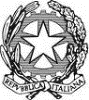 Liceo Statale “EAinis”98100 Messina – Via A. Freri – Codice Istituto mepm010009Tel. 090/2935964 – Fax 090/2937986Liceo Statale “EAinis”98100 Messina – Via A. Freri – Codice Istituto mepm010009Tel. 090/2935964 – Fax 090/2937986Liceo Statale “EAinis”98100 Messina – Via A. Freri – Codice Istituto mepm010009Tel. 090/2935964 – Fax 090/2937986DATI STRUTTURA OSPITANTEDATI STRUTTURA OSPITANTEDATI STRUTTURA OSPITANTEDenominazioneIndirizzoTipologia strutturaSettore di attivitàReferente ella struttura ospitanteNominativo:Nominativo:Referente ella struttura ospitanteRecapiti (email, tel):Recapiti (email, tel):Tutor della struttura ospitanteNominativo:Nominativo:Tutor della struttura ospitanteRecapiti (email, tel):Recapiti (email, tel):Struttura iscritta al Registro Nazionale per l’Alternanza Scuola-LavoroStruttura iscritta al Registro Nazionale per l’Alternanza Scuola-Lavoro SI NoConvenzione stipulata ilConvenzione stipulata il__/__/____N° studenti ospitati in percorsi di PCTO nel corrente anno scolasticoN° studenti ospitati in percorsi di PCTO nel corrente anno scolasticoDATI SCOLASTICIDATI SCOLASTICIAnno scolasticoN° Classi ospitate nei percorsi di PCTOPeriodo di svolgimentoTipologia di attivitàDurata dell’attivitàTutor scolasticoNominativo:Tutor scolasticoRecapiti (email, tel):QUESTIONARIO DI VALUTAZIONE DELLA STRUTTURA OSPITANTELa struttura ospitante ha collaborato alla fase di co-progettazione?La struttura ospitante ha collaborato alla fase di co-progettazione? SI NO Molto soddisfacente Soddisfacente Poco soddisfacente Non soddisfacente Molto soddisfacente Soddisfacente Poco soddisfacente Non soddisfacente Molto soddisfacente Soddisfacente Poco soddisfacente Non soddisfacente Molto soddisfacente Soddisfacente Poco soddisfacente Non soddisfacente Molto soddisfacente Soddisfacente Poco soddisfacente Non soddisfacenteLa struttura ospitante ha assegnato più di un tutor per la realizzazione delle attività progettate?La struttura ospitante ha assegnato più di un tutor per la realizzazione delle attività progettate? SIn. tutor: _____________ NO Molto soddisfacente Soddisfacente Poco soddisfacente Non soddisfacente SI NO Molto soddisfacente Soddisfacente Poco soddisfacente Non soddisfacenteANALISI COMPLESSIVA DELLA STRUTTURA OSPITANTELa collaborazione con la struttura ospitante proseguirà l’anno prossimo? SI No